AULA 09 REMOTA - SEQUÊNCIA DIDÁTICA 02 – 19/04 A 23/04                                             4º ANO NOME DA ATIVIDADE: MATACUZANA	Para esta atividade será preciso de um círculo pode ser desenhado em uma folha normal e também de 6 tampinhas de garrafa pet ou pedrinhas. Deverão coloca-las todas em cima do círculo, depois vai pegar uma tampinha e jogar para cima e ao mesmo tempo pegar uma tampinha de dentro do círculo, se conseguir pegar coloca ela para fora e depois faz o mesmo com as mesmas a atividade acaba quando pegar todas as tampinhas.Duração: 20 minutos;Escola Municipal de Educação Básica Augustinho Marcon.Catanduvas, abril de 2021.Diretora: Tatiana Bittencourt Menegat. Assessora Técnica Pedagógica: Maristela Apª. Borella Baraúna.Assessora Técnica Administrativa: Margarete Petter Dutra.Professora: Gabriela Abatti. Aluno(a): _____________________________________________Disciplina: Educação FísicaTurma: 4º ano.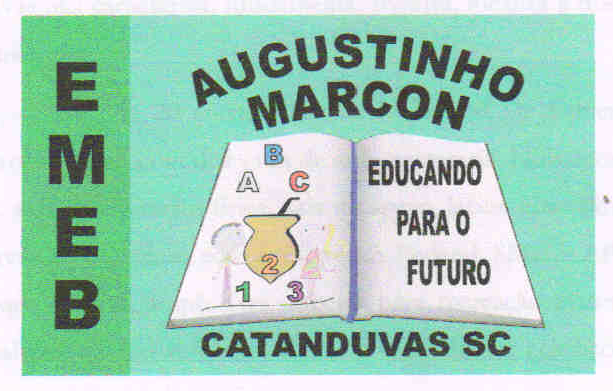 